Коттедж «Студио»  Будни: 4500 руб. Выходные: 5500 руб. (завтрак на двоих включен)Возможны 2 доп. Места на мягкой мебели. Стоимость: 1500 руб. с завтраком на одного.Номера № 1,2,3,4,5,6 две полуторные кровати, мягкая мебель.Номера № 7,8 одна двуспальная кровать, мягкая мебель.Комфорт: Горячая и холодная вода, ТV, холодильник, душ, туалет, сейф, чайник, микроволновка.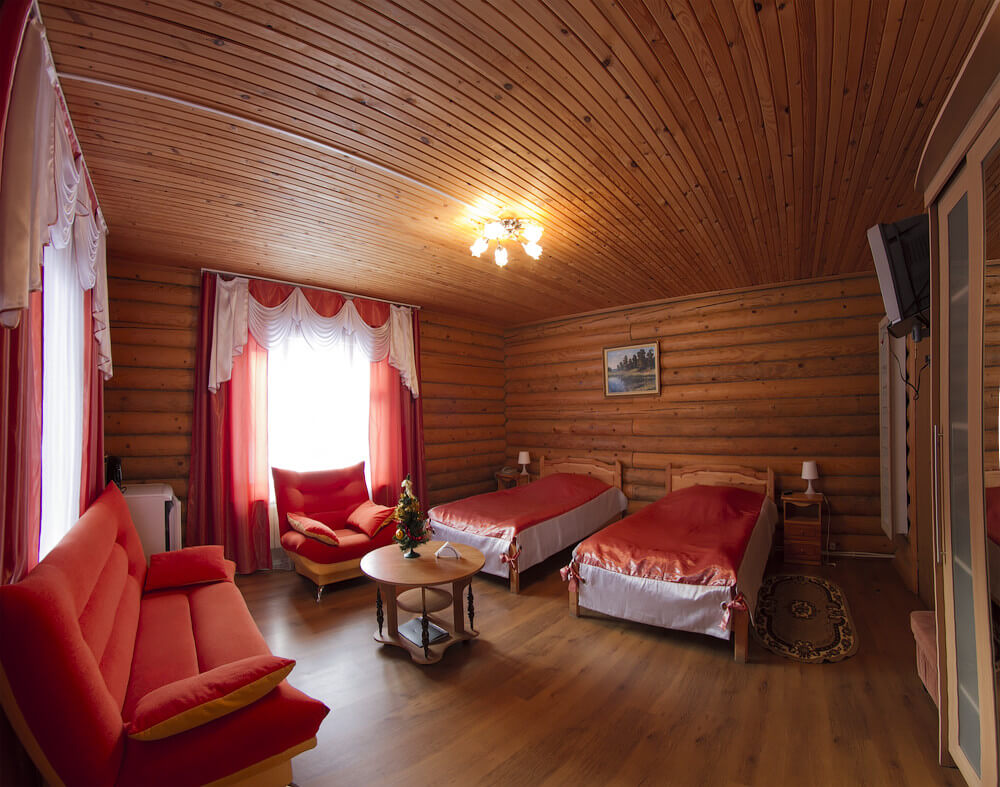 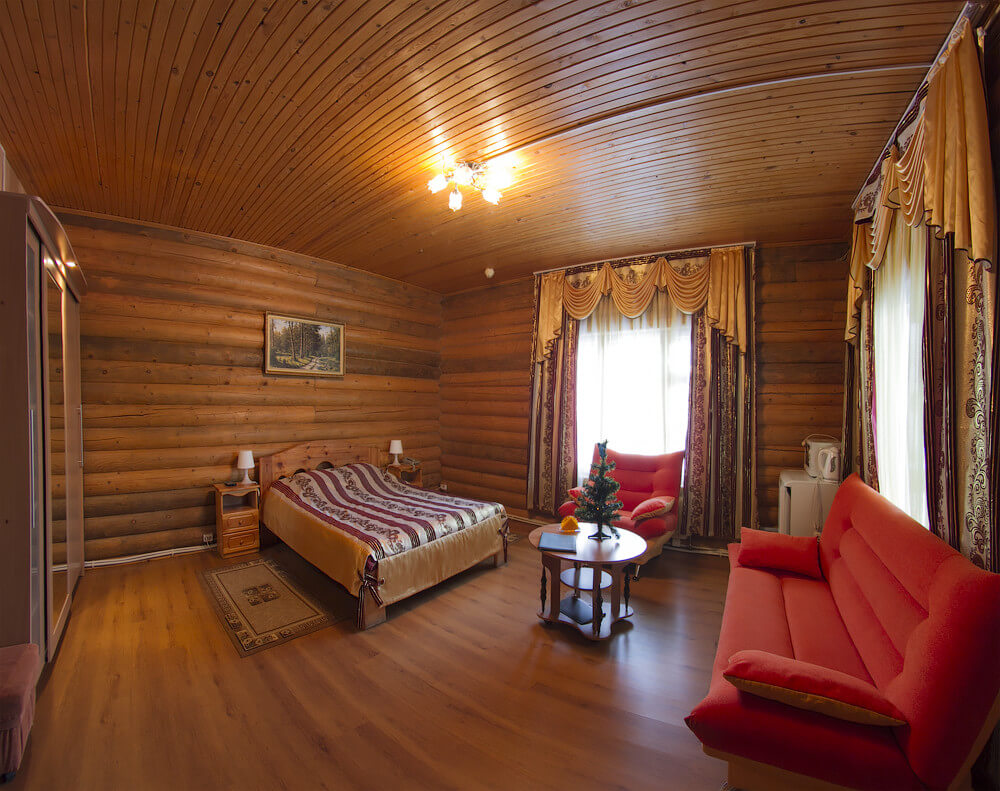 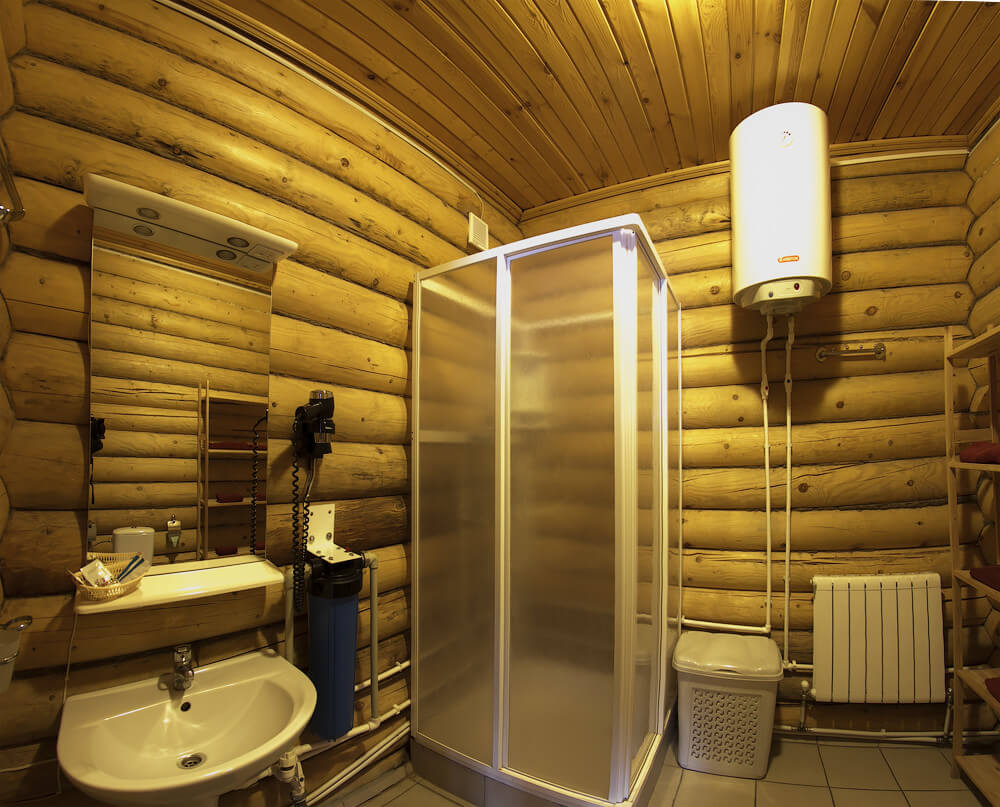 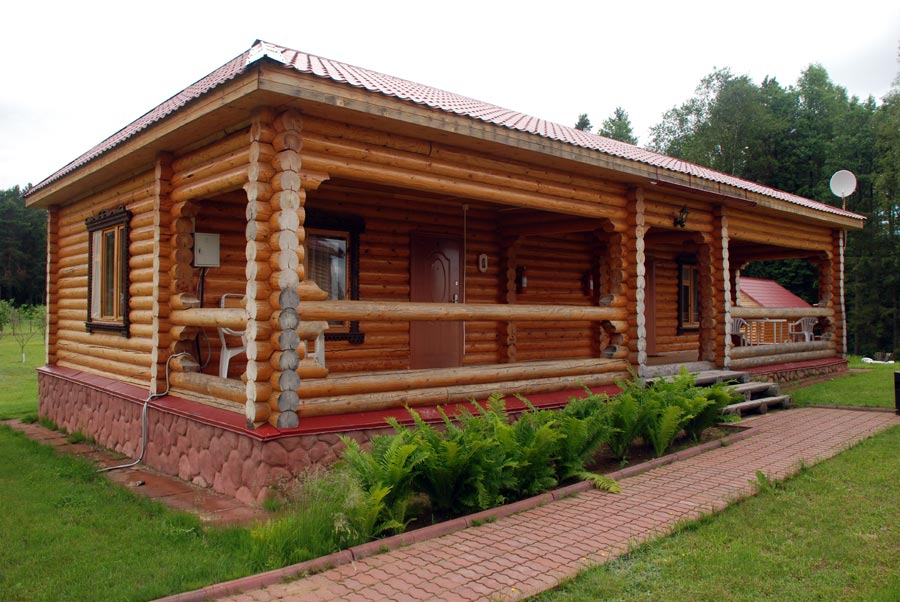 